ส่วนราชการ	สำนักงานคณะกรรมการอาหารและยา XXXXXXXXXXXX  โทร. ๐-๒๕๙๐-XXXX	ที่	สธ XXXX/			วันที่		กุมภาพันธ์  ๒๕๕7	เรื่อง	การเดินทางไปราชการในการประชุม................ชื่อเรื่อง................ (ระบุชื่อการประชุม  ณ ระบุชื่อประเทศ*)                                                          เรียน	รัฐมนตรีว่าการกระทรวงสาธารณสุข		ความเป็นมา			ด้วยหน่วยงาน ..............................................................จะจัดการประชุม....................................... ระหว่างวันที่ ....................ณ................โดยมีวัตถุประสงค์เพื่อ ............................................................................. และเชิญผู้แทนสำนักงานคณะกรรมการอาหารและยาเข้าร่วมการประชุมดังกล่าว โดยใช้งบประมาณ...............
กรณี โดยใช้งบประมาณของสำนักงานคณะกรรมการอาหารและยา ให้ระบุ
โดยใช้งบประมาณของสำนักงานคณะกรรมการอาหารและยากรณี ได้รับการสนับสนุนงบประมาณ ให้ระบุ
โดยได้รับการสนับสนุนงบประมาณจาก.............................................................................................................. ข้อพิจารณา	กระทรวงสาธารณสุข พิจารณา ขอเรียนว่า การประชุมดังกล่าวมีวัตถุประสงค์เพื่อ ........................................................................... จึงอนุมัติให้..............................เข้าร่วมประชุม/อบรมดังกล่าว ระหว่างวันที่……...................................ณ……………………………………………………………………..….............. กรณี โดยใช้งบประมาณของสำนักงานคณะกรรมการอาหารและยา ให้ระบุโดยใช้งบประมาณของสำนักงานคณะกรรมการอาหารและยากรณี ได้รับการสนับสนุนงบประมาณ ให้ระบุ
โดยได้รับการสนับสนุนงบประมาณจาก..............................................................................................................	ข้อเสนอ	จึงเรียนมาเพื่อโปรดทราบ จะเป็นพระคุณหมายเหตุ : * ชื่อประเทศ อ้างอิงตามประกาศสำนักนายกรัฐมนตรีและประกาศราชบัณฑิตยสถาน เรื่อง กำหนดชื่อประเทศ ดินแดน เขต การปกครอง และเมืองหลวง พ.ศ. 2544" และตามหลักเกณฑ์การทับศัพท์ภาษาต่างประเทศของราชบัณฑิตยสถาน ชื่อเรื่องการประชุมกรณีเป็นภาษาอังกฤษ ให้ใช้ตัวเลขอารบิก 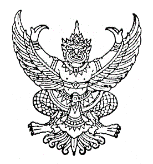               บันทึกข้อความ